MEETING MINUTES14th GSA Council Meeting2. Attendees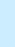 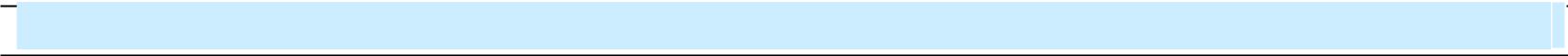 Council Members: Uttkarsh Goel ,(President), Vinayak Kohli (VP Academic Affairs and External relations), Sumaiya Nazneen(VP finance) , Bhupinder Kaur (VP Student Life)Management Members: Dr. Colin NeufeldtMeeting:14th GSA Council MeetingDate of Meeting:January 7, 2019Time:10 10am-11am10am-11amMinutes Prepared By:GSA SecretaryLocation:HA 206HA 2061. Meeting Objective3. Agenda and Notes, Decisions, Issues3. Agenda and Notes, Decisions, IssuesTopicDiscussionWinter Orientation Dean Colin welcomed the council members from the winter break and initiated the session with discussion of winter orientation updatesPresident updated the council and Dean Colin that the volunteers have been finalized and Dean Colin will be giving a welcoming session from 10:30am to 11:30 am at HA 017President further updated that Dr. Shaun will be speaking afterwards to new students and providing essential information about MISSM/MISAMIt was also informed by the president food and coffee will be provided by CUE in winter orientationDean Colin further suggested GSA council to inform new students about the T-Shirt and Hoodie photo contestDean Colin further moved the session to discuss Finance related issuesFinance IssuesDean Colin discussed about the Finance related issues and informed the council members about GSA shall be responsible for their own funds after GSA presents a finance policyVP Finance informed in the last week of January finance policy will be presented for perusal to GSA council and Dean ColinDean Colin further informed Finance policy will grant more freedom in terms of expenditure on events as credit card can be issued based on itDean Colin put forward conditions for the credit card as the responsibility will be solely of GSA which includes buying insurance for credit card, managing budget and gaining official approval for organizing eventsIn respect of Finance policy Dean Colin informed the audit will be done annually by an external professional auditor which must be included in the Finance policyDean Colin suggested to hire a bookkeeper for reconciliation purpose as GSA will be responsible for their fundsThe council agreed for the same and the session was moved for discussion of scholarshipsScholarship Dean Colin informed the council members about the scholarship opportunity for international students which can be covered by students paying $25 in their feesIt was decided to put forward the plan to GSA active members and observe the response to act on it appropriately